ASIA POLITICAL OUTLINE MAP	NAME: _______________________________ Date: ____________SS7G9 The student will locate selected features in Southern and Eastern . 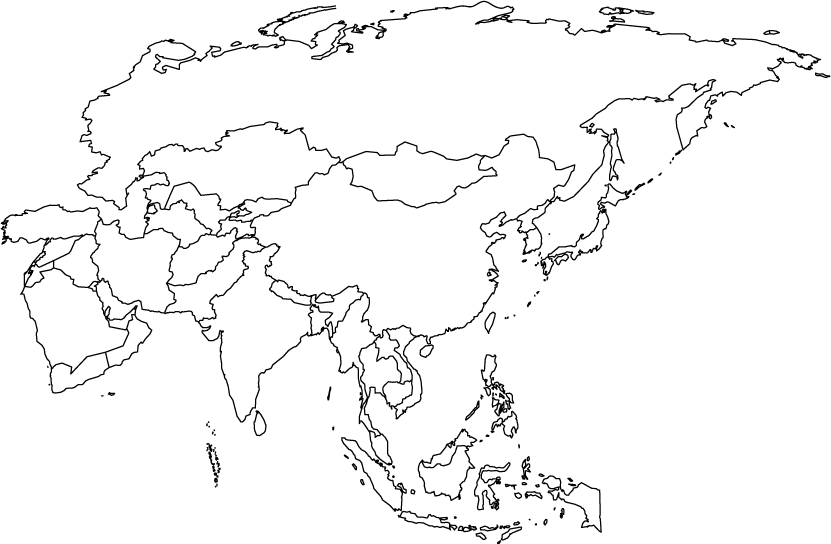 ASIA PHYSICAL OUTLINE MAP 	NAME: __________________________ Date: _________________SS7G9 The student will locate selected features in Southern and Eastern . SS7G9: Draw and LabelOutline all countries in BlackLabel all countries/physical features in BlackColor Bodies of Water – Blue (8)Ganges RiverHuang He (Yellow River)Yangtze (Chang Jiang) RiverBay of BengalIndian OceanSea of JapanSouth China SeaYellow SeaColor Deserts – Red (2)Gobi DesertTaklimakan DesertColor Mountains – Brown (1)Himalayan MountainsOutline the Korean Peninsula in Purple (1)Pick a different color for each country that you need to know (6)ChinaIndiaJapanNorth KoreaSouth KoreaVietnam